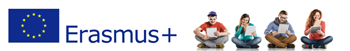 ERASMUS+ КЉУЧНА АКЦИЈА 1 – КРЕДИТНА МОБИЛНОСТПРВИ ПОЗИВ ЗА СТИПЕНДИРАНУ СТУДЕНТСКУ МОБИЛНОСТ НА УНИВЕРЗИТЕТУ ВАН ХАЛ ЛАРЕНШТАЈН, ХОЛАНДИЈАСајт институцијеКонкурс је отворен за:Студенте Пољопривредног факултета Универзитета у Новом Саду  на основним студијамаОбласти :  081 –Agriculture, Forestry and Fishery (усмерења Хортикултура, Агробизнис)Трајање конкурса: 16.- 30.11.2015. годинеДокументација за пријаву кандидата (обавезна):Мотивационо писмо на енглеском језику (маx 1 страница)Биографија студента на енглексом језику (која укључује адресу, контакт телефон и мејл, фотографију)Препорука: користити Europass модел (линк)Препис оцена (Trascript of Records) на енглеском језику Доказ о знању језика – енглеског (ниво Б2) у складу са европским референтним оквиромОпционо: Предлог уговора о учењу (довољно је у фази пријаве навести списак предмета које кандидат намерава да похађа у летњем семестру 2015/2016 школске године, а који ће касније, уколико је кандидат одабран, чинити полазну тачку за израду Erasmus+ Learning Agreement-a)Писмо препоруке од универзитетског професора на енглеском језикуПријаве се достављају на: dkrajinovic@polj.uns.ac.rs  са напоменом Пријава за Ерасмус+ мобилност на  Ван Хал Ларенштајн Универзитету, Холандија.РОК: 30. новембар 2015. године 15:00 часоваНакон завршетка конкурса, апликације кандидата који прођу техничку проверу и евалуацију од стране институционалних Ерасмус+ координатора УНС-а, биће достављене Ван Хал Ларенштајн Универзитету као номинације за стипендирану мобилност. Универзитет Ван Хал Ларенштајн одлучује о финалној селекцији кандидата сходно броју стипендија намењених Универзитету у Новом Саду. Очекује се од одабраних кандидата да  почну мобилност када почиње летњи семестар 2015/2016 школске године на универзитету-дамаћину. Трајање мобилности: 6 месециИзнос стипендије: 800 ЕУР месечно плус трошкови путовања 275 ЕУР по особи